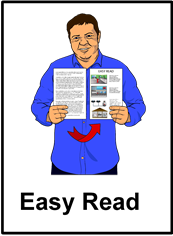 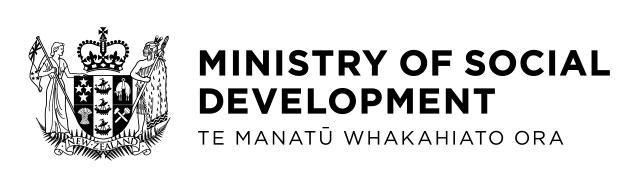 Social cohesion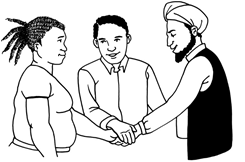 Have your sayabout social cohesion in Aotearoa New ZealandJuly 2021What you will find in herePage number: 

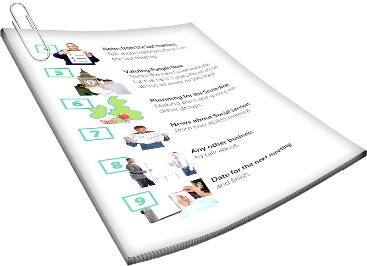 Before you read this document….………2What is this document about?.................3Part A: What is social cohesion?.............8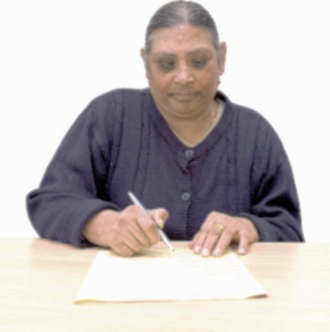 Part B: Have your say about what social cohesion means to you…........…17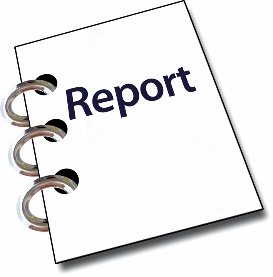 What happens next?..............................20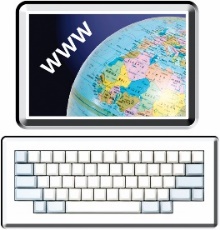 Where to find more informaton…………25Before you read this document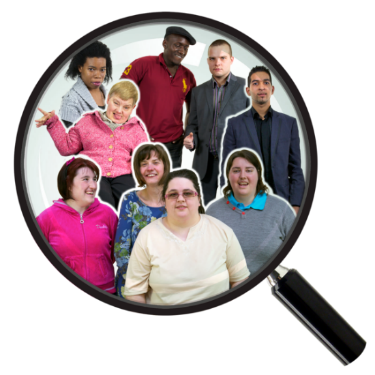 This document has some information about the Royal Commission of   Inquiry into the terrorist attack on Christchurch mosques on 15 March 2019.We look more closely at what this is on pages 3 to 7.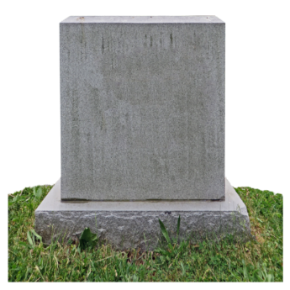 There are some things in here about what happened in the attack in Christchurch.There may be some things in here that upset people.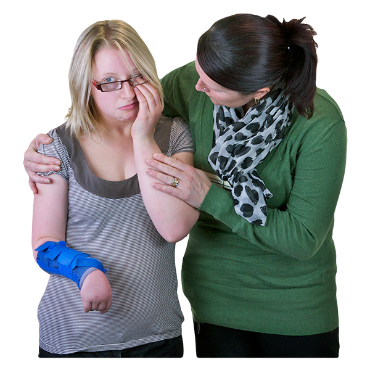 If you feel upset you can talk to someone you trust about how you are feeling. What is this document about? The Ministry of Social Development wants to know what people in Aotearoa New Zealand think of social cohesion.On pages 8 to 16 we take a look at  some ideas of what social cohesion means. 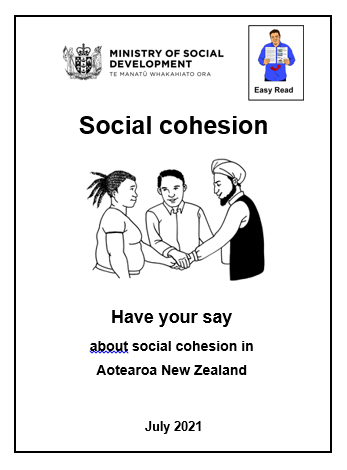 There are two parts to this Easy Read translation:Part 1: What is social cohesion?Part 2: Have your say about what social cohesion means to you.This work about social cohesion is being done as part of the work from the: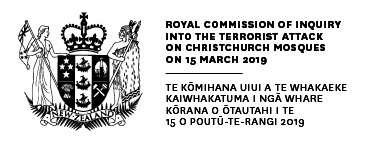 Royal Commission of Inquiry into the terrorist attack on Christchurch mosques on 15 March 2019.A Royal Commission is a group of people who come together to look at:
something that happened
why it happened.In this document we will call this       Commission the Royal Commission.A terrorist attack is when a person or a group of people do something to hurt or kill a lot of people. 
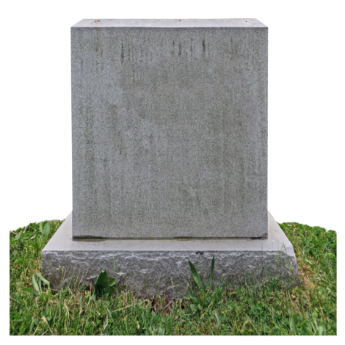 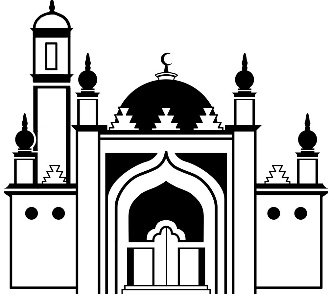 A mosque is a place of worship for Muslim people. 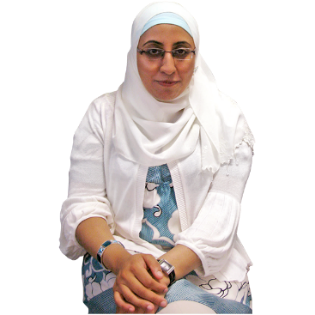 Muslim people are people who are part    of the religion called Islam.The Royal Commission looked at what happened on 15 March 2019 in Christchurch when a terrorist killed 51 Muslim people in 2 mosques.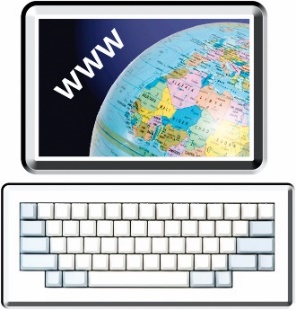 You can find more information about the Royal Commission at this website:https://christchurchattack.royalcommission.nz/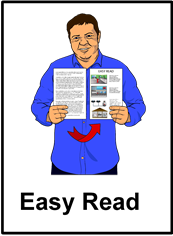 The information on this website is not in Easy Read.The Royal Commission wrote a report about some of the things they think needs to happen.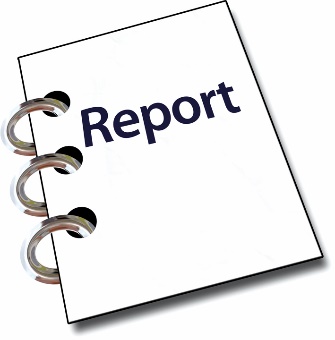 In the report 1 of the things the Royal Commission asked was for the Government to look at ways of having better social cohesion in Aotearoa     New Zealand.Part 1: What is social cohesion?

Aotearoa New Zealand is home to many people of different: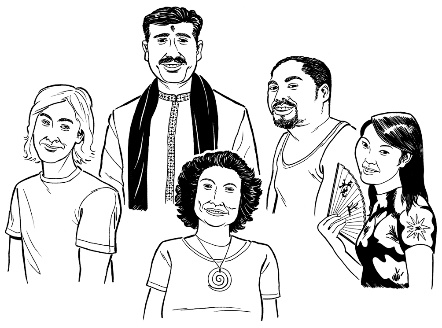 ethnicities 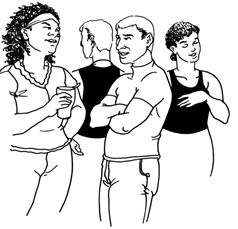 culturesgenders 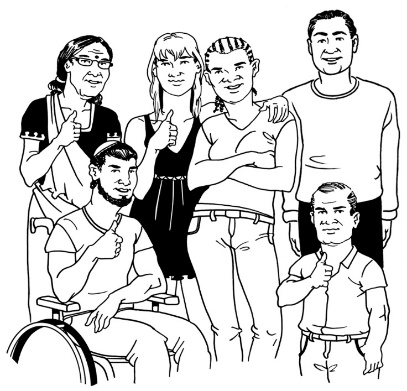 religionsagesdisabilities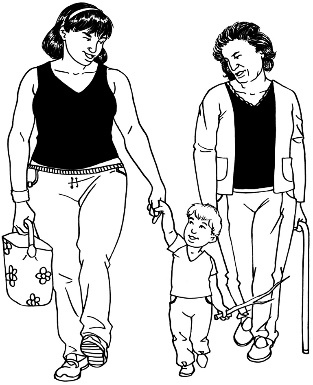 LGBTTIQ+whānau / family ways of life.Culture is a way of:thinking that a group sharesdoing things as a group.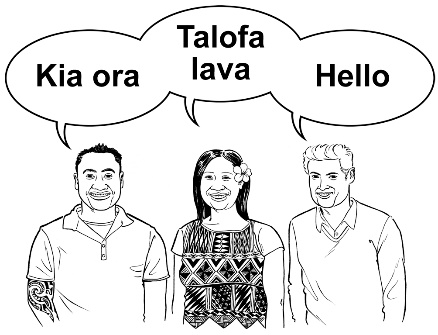 There are many different cultures inAotearoa New Zealand.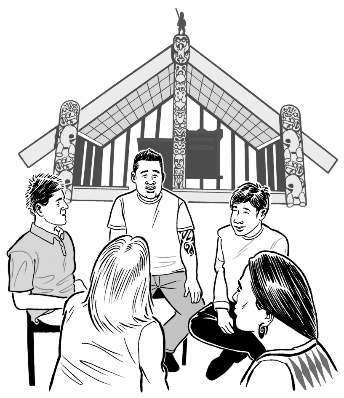 Some examples of the different cultures are: Māori culture 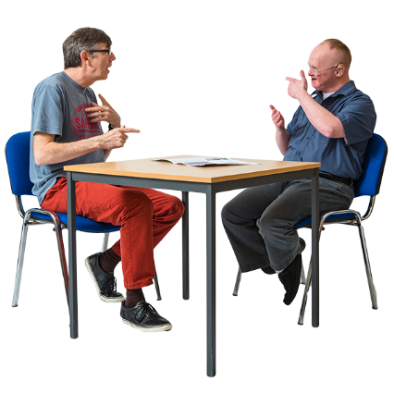 Pacifica cultureDeaf culture.Gender means different things: 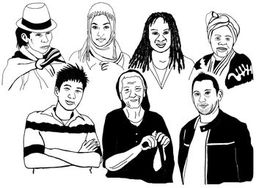 to different peoplein different cultures.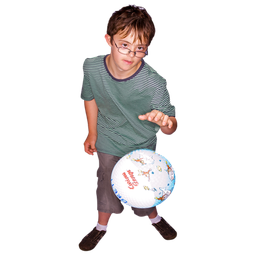 The genders we hear about most are:boy or man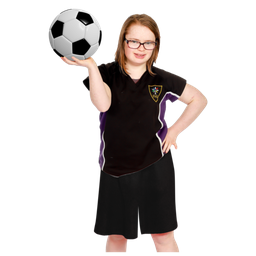 girl or woman.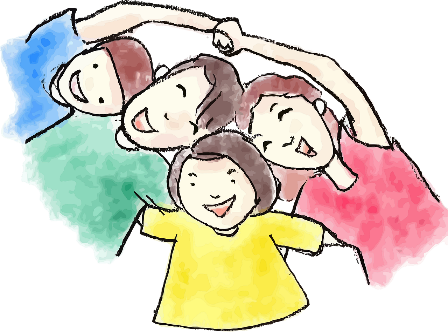 Some people are not a man or a woman.They may call themselves non-binary.LGBTTIQ+ stands for people who are: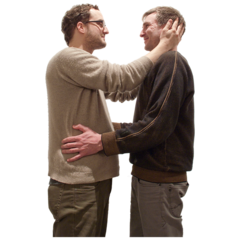 LesbianGay Bisexual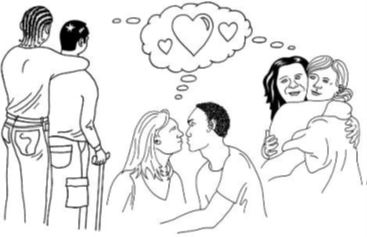 Transgender Takatāpui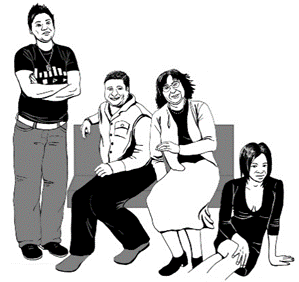 IntersexQueerand others.Aotearoa New Zealand is home to people from over 2 hundred and 13 different ethnic groups who: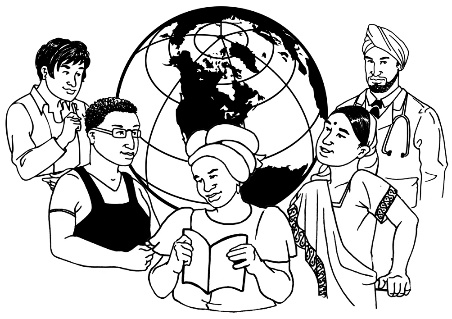 speak over 1 hundred and 50 different languages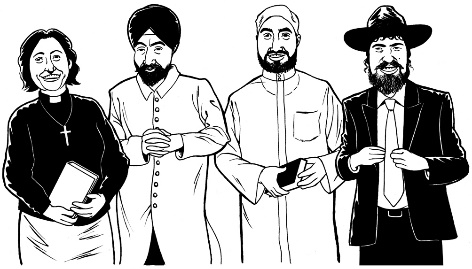 belong to many different religious communities. 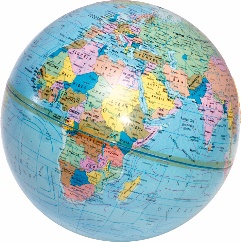 We know that about 1 in 4 people living in Aotearoa New Zealand were born overseas.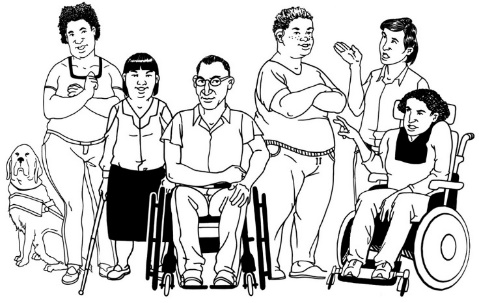 We also know that about 1 in 4 people in Aotearoa New Zealand have a disability.Having good social cohesion is   important for our way of life in        Aotearoa New Zealand. 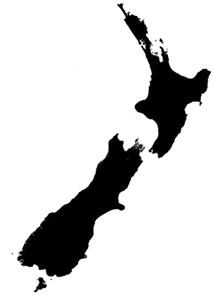 The Royal Commission wrote in their report about what they think social cohesion means.We are using these Royal Commission meanings as part of finding out from     New Zealanders what they think of     social cohesion.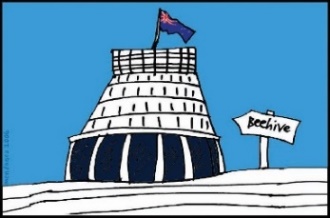 The Royal Commission said that social cohesion is when everyone feels they: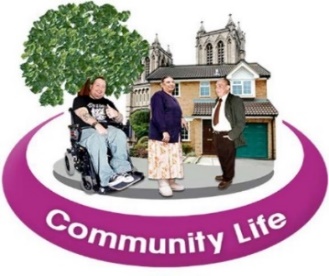 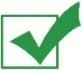 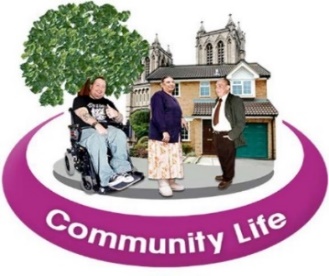 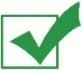 belong as part of the community 
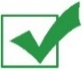 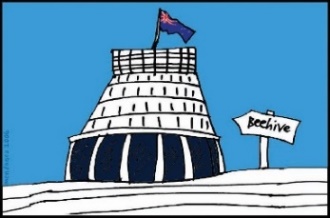 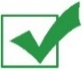 have trust in the Government to look after everyone.
The Royal Commission also said that social cohesion is when everyone feels: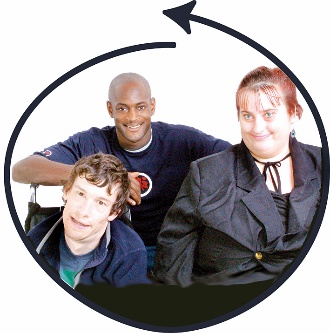 valued by othersthat there is good inclusion.Feeling valued is when other people care about:
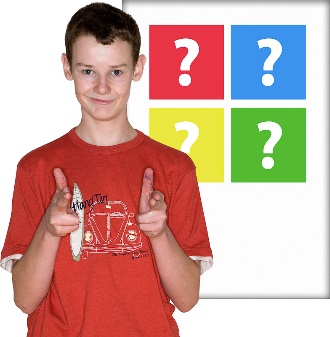 you
what you think. 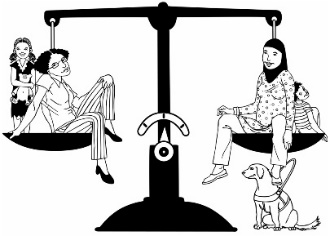 Inclusion is when everyone can have   fair access to things like:
work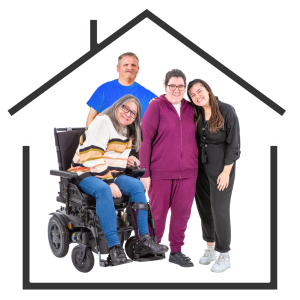 education like school or universityhousing. 
The Royal Commission also said that social cohesion is when everyone feels they are able to take part in their community like:events with other people playing sports
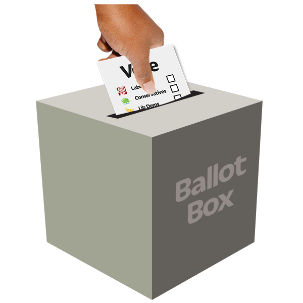 civic life which is things like voting.Social cohesion for Māori is when: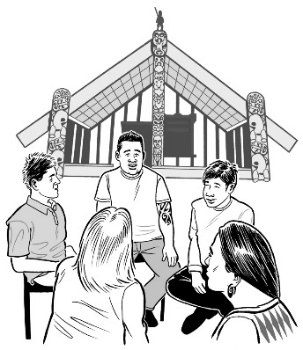 their culture is valued
they feel they belong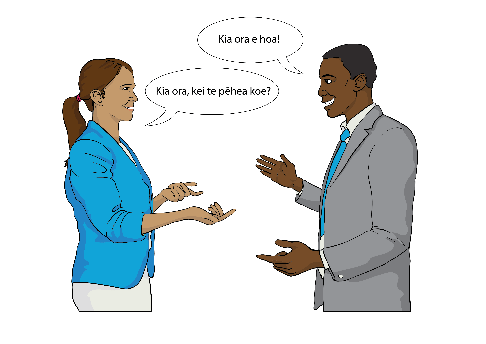 there is manaakitanga.Manaakitanga means showing other people: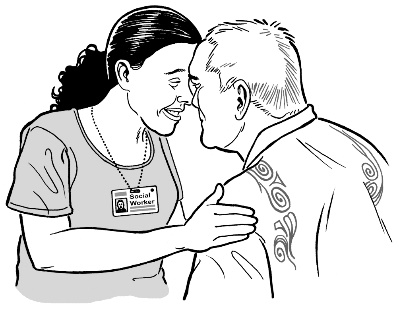 respect 
care.Part 2: Have your say about what social cohesion means to youWe want to know:what does social cohesion mean to you?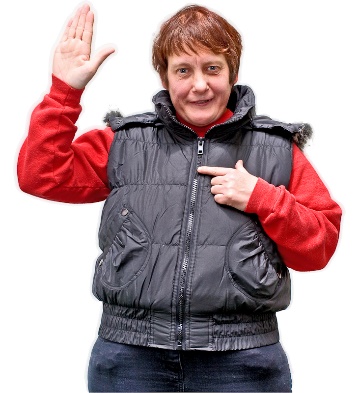 why is social cohesion important to you?what do you think needs to happen for there to be better social cohesion in Aotearoa New Zealand?how will we know when we have better social cohesion in Aotearoa             New Zealand?.You have until Tuesday 6 August 2021 to have your say about social cohesion. 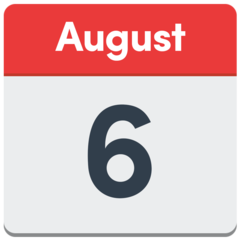 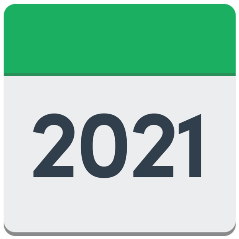 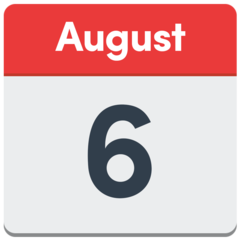 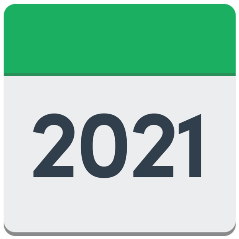 You can let us know what you think by filling in our online survey:

https://bit.ly/3jtncaa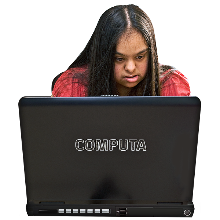 Online means using the internet to do things like: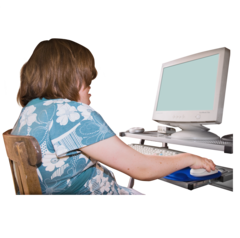 looking at websitessending emails.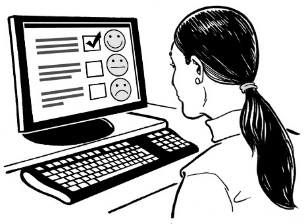 A survey is when we ask questions to get information.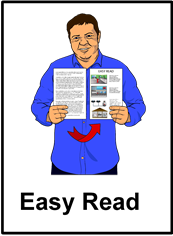 The online survey is not in Easy Read.You can also let to us know about what you think of social cohesion by:writing to us at: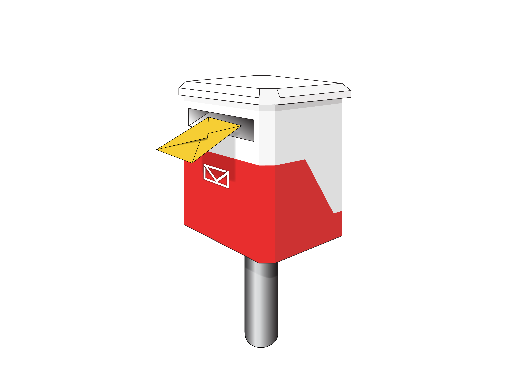 Social Cohesion SurveyMinistry of Social Development 

PO Box 1556 

Wellington 6140by emailing us at: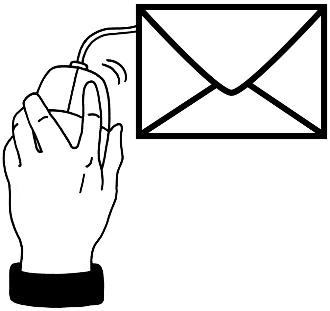 social_cohesion@msd.govt.nzIt is important that you read pages 20 to 24 before: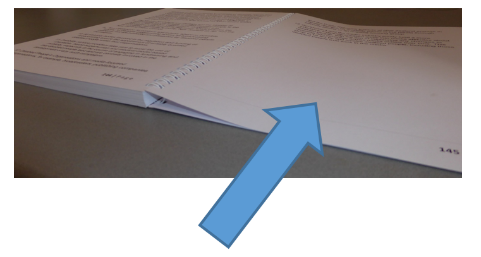 writing to usemailing us.What happens next?We will use the information you give us to write our own report about how to make social cohesion better in Aotearoa New Zealand. 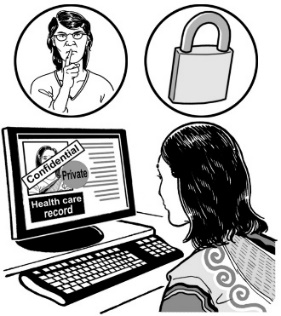 We will follow the rules of the          Privacy Act 2020 when we:use your ideas
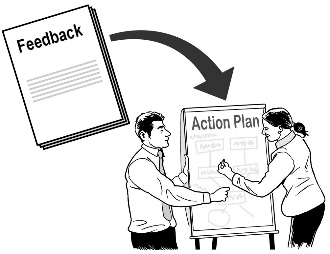 share your ideas.
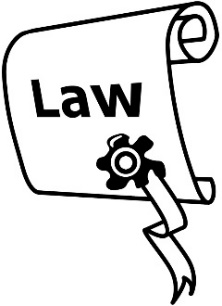 The Privacy Act 2020 is a law about protecting your personal information. This report will go on Ministry of Social Development website:. 

https://bit.ly/3x4kv2S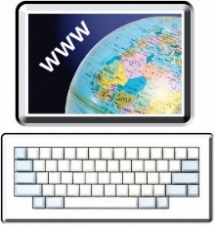 The report will also be given to the: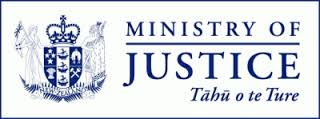 Ministry of Justice 
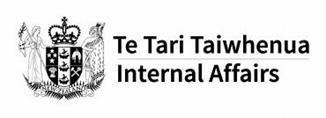 Department of Internal Affairs. The report will be given to these Government departments because they are also working on the things that the Royal Commission would like to see happen. We will not use your name in the report.  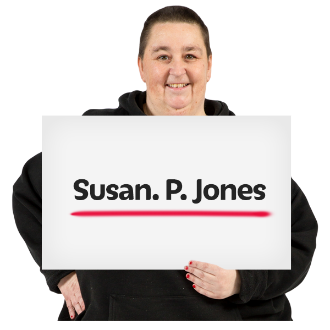 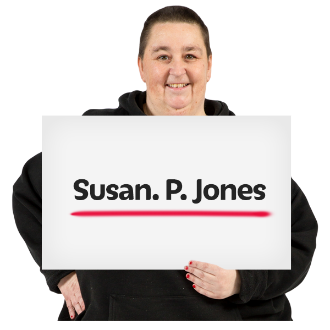 Please tell us if you do not wish for your ideas to be shared in the report.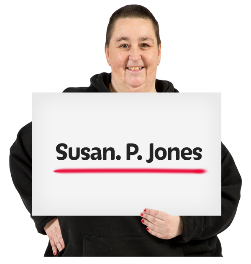 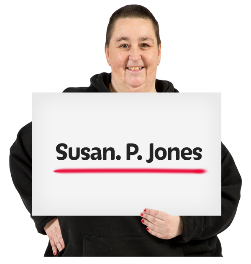 Please do not tell us your personal details like your:
name
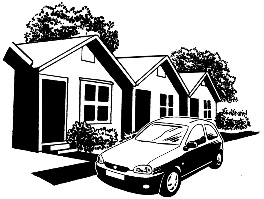 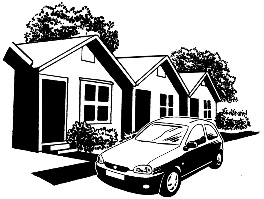 address
phone number. 
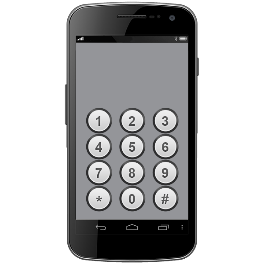 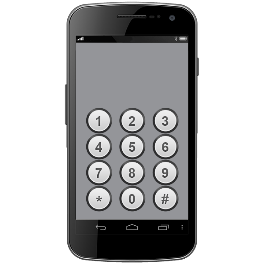 Please also do not tell us the personal details of anyone else.We will also follow the rules of the  Official Information Act 1982.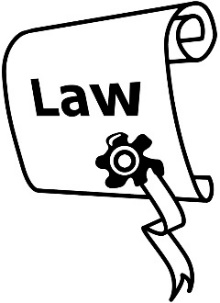 The Official Information Act 1982 is a law that allows everyone in New Zealand the right to access personal information that the Government has about them.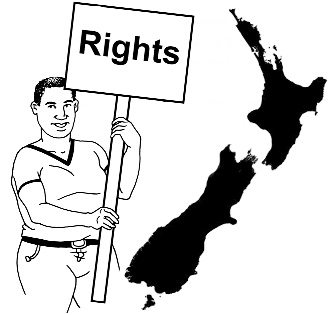 

This means you have the right to:see the information the Government   has about you
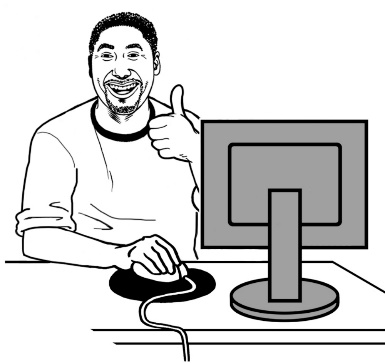 ask for changes to the information the Government has about you. We will also record your IP address when you send us information online. 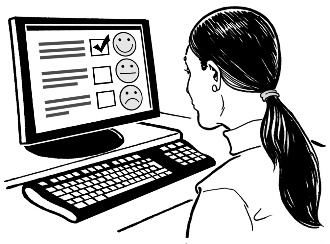 An IP address is a code that shows the device that you use the internet on like a:
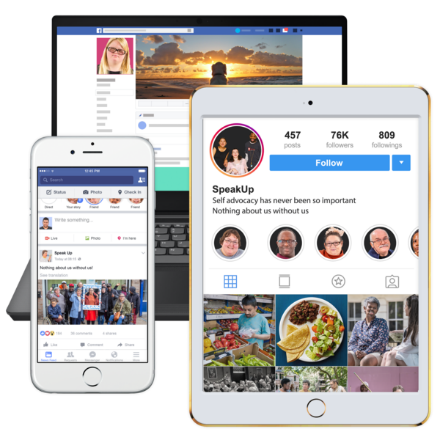 computer
phone
tablet.This will help us know if something goes wrong with our: 
internet
computers. Where to find more informationYou can find more information about this social cohesion work on the Ministry of Social Development website:
https://bit.ly/3wcNtw5You can also contact us to ask for more information by:email:social_cohesion@msd.govt.nz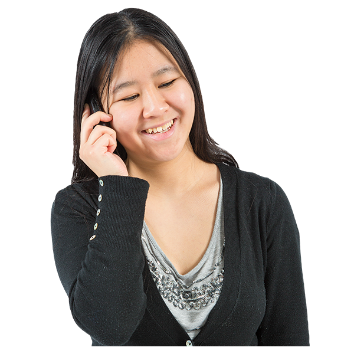 phone: 04 916 3300This information has been written by the Ministry of Social Development.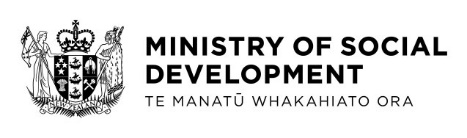 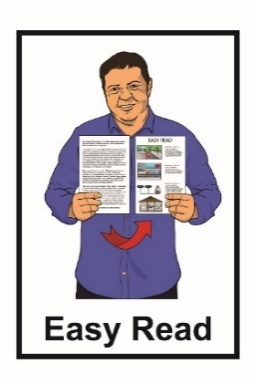 It has been translated into Easy Read by the Make It Easy service of People First New Zealand Inc. Ngā Tāngata Tuatahi.The ideas in this document are not the ideas of People First New Zealand Inc. Ngā Tāngata Tuatahi.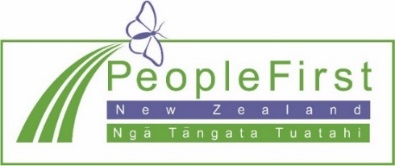 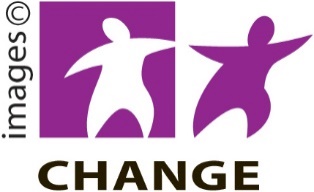 Make It Easy uses images from: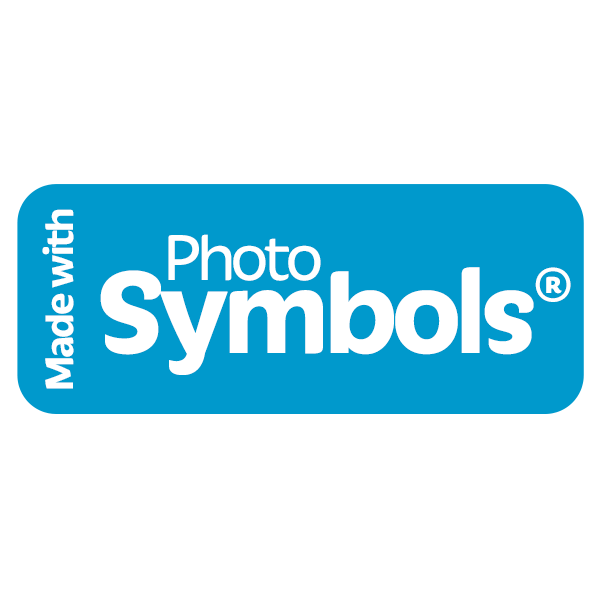 Changepeople.orgPhotosymbols.com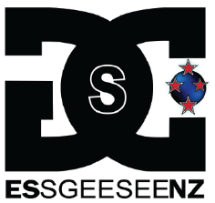 Sam Corliss.All images in this Easy Read document are subject to copyright rules and cannot be used without permission.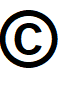 